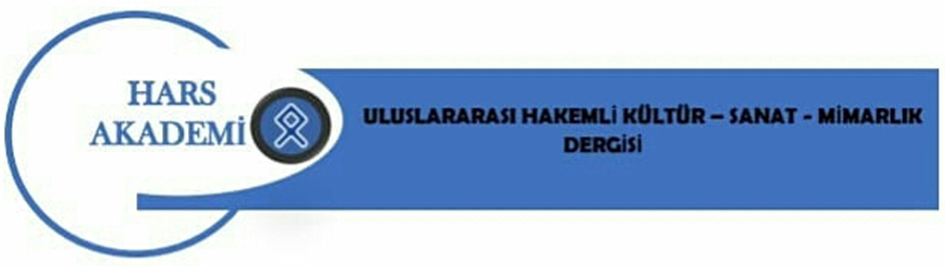 Makale Gönderilme Tarihi: 05.10.2018 – Makale Kabul Tarihi: 23.12.2018RÜŞTÜ ONUR’UN ŞİİRLERİNDE İZLEKLERKebire SALİÖzetCumhuriyet dönemi Türk edebiyatında Garip hareketi olarak bilinen akım, tanınan temsilcilerinden ziyade birçok kişinin de ilgi odağı haline gelir. Dönemin sosyal, siyasal özelliklerinin yanı sıra şiire getirilen bu yeni bakış duygu ve düşünceleri yalın bir dille ortaya koyar. Şiirlerde işlenen konu ve temada da yeniliğe gidilir. Şiire getirilen yeni bakışın pek tanınmayan isimlerinden biri de şair Rüştü Onur’dur. Şair dönemin sıkıntılarının yanında hastalıklı bir bedene sahiptir. Ruh hali onu yer yer umutsuzluğa sürüklese de yaşama olan bağlılığı devam eder. Hayata şiirle, sevgiyle tutunmaya çalışan şairin sesleri dizelerine yansır.  Bu çalışmada giriş bölümüyle şairin hayatı, şiiri ve sanatı anlatıldıktan sonra şiirlerinde belirgin olarak işlenen izlekler; çocuk ve Allah, yalnızlık, ötelerin çağrısı ve yolculuk, insan sevgisi, ölüm, aşk başlıkları adı altında değerlendirmelere yer verilecektir.Anahtar Kelimeler: Rüştü Onur, şiir, garip, izlek.THEMES IN RUSTU ONUR’S POETRYAbstractThe Garip movement of the Republican Era Turkish Literature drew the attention of ordinary people other than the recognized representatives of this movement. This new perspective to the poetry not only depicted the social and political conditions of the Era but also revealed the feelings and thoughts with a more simple language. New topics and themes were introduced to the poetry with this movement as well. Rüştü Onur was one the little known poets of this new poetry. Although  Rüştü Onur gave place to the turmoil of the Era in his poetry, his voice was also evident in his poems reflecting not only his struggle with tuberculosis but also his love of live. Despite the state of despair of his mind, Rüştü Onur continues to hold on to life. In this study, the life, poetry and art of the poet will be shared at the introduction and afterwards the most prominent themes in this poetry will be studied under the subtopics children and Allah, loneliness, the call of the others and travelling, humanity, death and love.Keywords: Rüştü Onur, poetry, Garip, theme.Giriş Hayatı, Şiiri ve SanatıRüştü Onur, 3 Ağustos 1920’de Kurtuluş Savaşı’nın insanı acılarla sardığı, siyasi çalkantıların baş gösterdiği dönemde Zonguldak’ta doğar. Şair, babası köy öğretmeni olan Mehmet Emin Bey’in ve kültürlü bir annenin, Hatice Fikriye Hanım’ın üç erkek çocuğunun en büyüğüdür. Babası Mehmet Emin,  soyadını “Onur” olarak değiştirir. Dedesi Abdullah Sabri (Aytaç) Efendi ise mollalık, medrese müderrisliği, Devrek Müftülüğü ve milletvekilliği gibi görevlerinde bulunmuş, işgal ordularına karşı direnişin isimlerindendir. Rüştü Onur’un ailesindeki tarikat bağı, büyük dedesi olan Yusuf Ziyaeddin Efendi’nin Devrek’te Halveti Tarikatı’nın şeyhi olmasıyla başlar. Rüştü Onur, ilköğrenimini Devrek Birinci Mektepte, ortaöğrenimini yatılı olarak Kastamonu Lisesinde, ardından da Zonguldak Çelikel Lisesine geçerek tamamlar. Rüştü Onur burada ince hastalığa tutulur.  1938’de ortaya çıkan hastalığı sebebiyle okuyamaz. 1939 senesinde tekrar okula başlar. Fakat bir yıllık okula verdiği ara onu okuldan soğutmuştur. Hastalığı ilerleyen şair okuldan ayrılıp, Ereğli Kömür İşletmelerinde Maliye Varidat Memur Muavini olarak çalışır. 1941’de hastalığı yeniden şiddetlenir. Üç ay Zonguldak’ta, hastanede kalır, daha sonra da Heybeliada Sanatoryumuna giderek tedavi olur. “İstanbul’dan Zonguldak’a dönerken Anafarta Vapuru’nda, annesi Ünyeli, babası ise Bitlis Eşrefoğulları sülalesinden olan Mediha Sessiz adlı bir kızla tanışır” (Tığ Aralık 2017: 2). Mediha Sessiz, Karabük Demir-Çelik Fabrikası'nda çalışmak için Zonguldak’a gider.  Böylelikle iki genç bu vapur seferi vasıtasıyla mektuplaşmaya başlar. Mediha Sessiz’de karın zarı iltihabı olur ve hastalığı dolayısıyla zayıf düşer. İki hastalıklı genç, hayatın onlara neler getireceğini tahmin etseler de birbirlerini severler. Rüştü Onur ile Mediha Sessiz’in nikâhları 15 Ekim 1942’de Beşiktaş Evlendirme Dairesi'nde kıyılır. Beşiktaş'ta, eşinin evine yerleşen Rüştü Onur'un bir sokak arkasında da Muzaffer Tayyip Uslu’nun evi bulunmaktadır. Mediha Sessiz’in durumu ağırlaşır. 2 Kasım 1942’de karın zarı iltihabından vefat eden eşinin ölümü Rüştü Onur’u çok sarsar. Şair, 2 Aralık 1942’de Beşiktaş Şair Leyla Sokağı’nda, ciğerlerinden fazla kan gelmesiyle ölür. “Halen Ortaköy mezarlığında “Boğazın lacivert sularına bakan” bir sırtta nişanlısıyla yan yana yatmaktadır” (Birsel 2013: 11). O kendisine ulaşanlara bir “Mektup” bırakıp gider:“Şapkamı potinimi değilBeni hatırlayınız sadece.Benim de sevgilim vardı bir zamanVe herkes gibi mektuplarım” (Birsel 2013: 49).Garip akımı, halkın günlük yaşantısını şiirine konu edinir. Rüştü Onur’un Garipçilere yakınlığı kendini onlarla bir görmesiyle başlar. Şiirlerinde sıradan insanların yer alması bu açıdan önemlidir. Rüştü Onur, hayatı bir şiir olarak görür ve şiiri anlamayanların hayatı hiçbir vakit anlamayacaklarına inanır. Şairin şiirlerini “bir çeşit hatıra defteri” (Şahin ve Tığ 2013: 314) olarak gören Turgut Uyar’ın dediği gibi Rüştü Onur’un kısacık hayatındaki düşüncelerini, hislerini, hayata karşı bakışındaki değişimi şiirlerinde görmek mümkündür.  Şair çoğu şiirlerinde yaşamı ve ona ait olan her şeyi içtenlikle kucakladığı görülür. Nitekim bunları sokaktaki insanı, gökyüzünü, bulutu, yıldızı ve kuşları ele almasında gösterir.“Çıldırasıya seviyorum işte,Kuşu kuş bileliBulutu bulut.Ağacı ağaç bileliGölgesinde mesut yaşıyorumKendimi kendim bileliŞaşırdım ne yapacağımı” (Birsel 2013: 59).	Rüştü Onur doğaya olan bağlılığını hemen her şiirinde vurgular. Gökyüzü, bulutlar, kuşlar, mevsimler yaşama sevgisinin ve arzularının unsurlarıdır. Yaşama olan sevgisi yer yer çoşkun lirizmle buluşarak şiirlerine yansır:   “Neyim varsaSana bırakmalıyım denizSende geçmeli mevsimlerimSende çiçek açmalı ağaçlarımSende yaşamalıyım deniz,Asi ve hürSende ölmeliyimBulutlara bakarak” (Tığ 2011: 37).Şairin içinde bulundurduğu yaşama sevinci Garip hareketinin temalarındandır. “Garipçiler, bu temayı ilkin 1939 sonunda işlemeye başlamıştır. Aslında, onların daha önceki birçok ürününde de iyimser bir ruh halinin ve algılayışın egemen olduğunu belirtmek gerekir. Ancak, hayatı sevinçle yaşama arzusunun Garip şiirinde ana tema niteliğine ulaşması, yukarıda belirtilen tarihte söz konusu olur” (Sazyek 2016: 207). Bir mektubunda yaşama sevincinin şiire etkisini şöyle ifade eder:“…Şiiri kendine bir meslek ittihaz edişimin sebebi, ona hayran olduğumdandır. İnsan ancak bu suretle yaşadığının farkına varabilir. Sanata bağlılığım içimdeki yaşama sevinciyle izah olunabilir” (Şahin ve Tığ 2013: 123-124). Fakat hayatın zorluğu şairi yer yer siteme de sürüklemektedir. Sanatçının şiirlerinde duygularında olan değişikliği görmek mümkündür. Yaşamın gerçek yüzü ile şairin istediği dünya farklı olunca bu durum şiirlerine de yansır.“Ya açsın ağzını gayyaYa yumsun gözünü gök!Suyu içilmiyor,Havası teneffüs edilmiyor,Bu kahrolası şehrin.Ne kadar kucaklasan,Ağaçlarıyla ve insanlariyle dünyayıNafile…İstesen de, istemesen de;Yaşamak zor” (Onur Aralık 2017: 4).Şairin diğer şiirlerinde insanlara ve ağaçlara sarıldığında mutlu olduğu görülür. Fakat hayat şartları şairin içindeki sevgiyi sıkıntıya dönüştürdüğü zamanlarda olur. Hayat, verem hastası olan genç için oldukça zordur. Garip hareketi doğrultusunda günlük hayat şiire girmiş ve edebiyata farklı bir boyut kazandırmıştır.“… 1940 şiiri çok değişik bir denemedir. O şiir seyirci sahneye çıkıyor sözüyle tanımlansa yeridir” (Birsel 1976: 76). Hayatın her kesiminden rol alan insanlarla birlikte geleneksel olan şekil ve tema da değişmiştir. “Cumhuriyet’in kuruluşundan beri dikte ettirilen ideolojik değerlere karşı Garipçilerin çıkışı oldukça radikal bulunmuştu” (Çolak 2011: 11). Orhan Veli Kanık, Oktay Rifat Horozcu ve Melih Cevdet Anday’ın yön verdiği bu hareket hakkında Rüştü Onur Necati Cumalı’ya bir mektubunda “Birçok kişiler onları basit buldular, fakat onların hepsi yanıldıklarını anlayacaklardır.” (Birsel 2013: 74) diyecek ve bu değişimi onaylayacaktır. Şairin ölümünün ardından Garip hareketinin önemli isimlerinden olan Oktay Rıfat Horozcu şunları kaleme alır:“Rüştü Onur, lirik bir şairdi. Türkiye’de geç başlayan bir hareketin bayrağı altında şiir yazıyordu” (Şahin ve Tığ 2013: 312). Garip anlayışını benimseyen şairin arkadaşı Salâh Birsel’e mektubunda:“…Mektubunuzu ve Orhan Veli’nin Garip adlı eserini aldım. Bugün benim için bayram oldu. Garip çok güzel. O, benim kitabım oldu. Ve ben onu parasız herkese dağıtmak gibi bir his duyuyorum. Bir gün limanda veya istasyonda kucağımda bir yığın Garip olduğu halde beklesem. Ve yeni çıkan yolculara bu şehrin insanlarını tanımaları için birer tane versem. Ondan herkeste olsa. Bende olduğu gibi… Emin ol Salâh, şiirden hiçbir zaman bugünkü kadar bahsetmedim. Ve beni bugün saat 4’de caddeden bir çocuk gibi koşarak, hattâ zıplayarak geçtiğimi görenler garip buldular. Evet artık ben Garip’im. Süleyman Efendiyle akrabalığımız anadan geliyor” (Birsel 2013: 79) diyen şairin sözleri şu mısraları ile bileşir:“Benden zarar gelmezKovanındaki arıya,Yuvasındaki kuşa;Ben kendi halimde yaşarımŞapkamın altında.Sebepsiz gülüşüm caddelerde Memnuniyetimden;Ve bu çılgınlık delicesine İçimden geliyor.Dilsiz değilim susamamÖyle ölüler gibiBu güzel dünya ortasında”  (Birsel 2013: 67) kendi hâlinde şapkasının altında yaşayan “Bu dönemin şair ve yazarları, eserlerinde küçük adamın portresini çizerken Duhamel ve karakteri Salavin’den etkilenir” (Yılmaz 2017: 3). Arkadaşı Muzaffer Tayyip Uslu’ya bir mektubunda Salavin’e karşı sevgisinden bahseder. Muzaffer Tayyip Uslu yukarıda verilen “Memnuniyet” başlıklı şiirin ilk beş mısrasını bir yazısına alarak şunları söyler:“Bu mısraların Salavin’le akrabalığı gün gibi aşikâr değil mi? Ben bunun Rüştü için bir kusur olacağını zannetmiyorum. Zaten Duhamel Universite des Annageles’de verdiği konferansta Salavin’in yirminci asır insanı olduğunu idida etmemişti miydi? Yirminci asırda yirmi iki yıllık ömrü olan Rüştü’nün, yirminci asır insanının sentezi olan Salavin’e benzeyişinden daha tabii ne olabilir?” (Tığ 2011: 113)  Rüştü Onur’un şiirlerinde ne kadar uzaklara gitme isteği, mektuplarında ne kadar hayata başkaldırışı görülse de o küçük şehrin küçük adamıdır.Rüştü Onur Necati Cumalı’ya yazdığı 22.6.1939 tarihli mektupta “…Mektubunuzda Orhan Veli’lerden bahsediyorsunuz. Evet, onları derin bir alaka ile takibediyorum. Varlık’ta onların ilk yazılarını okumaya başladığım zaman bana bilmediğim iklimlerin kapısı açılmış oldu. Onların yazılarındaki samimiyeti ve onların yazılarındaki tadı daha ziyade hayranlıkla karşılıyorum” (Tığ 2011: 65) cevabını verir. Şiir hislerin aynasıdır. “Orhan Veli ve arkadaşlarını gün geçtikçe daha çok sevmekteyim” (Tığ 2011: 68) diyen şairin, hayatı kısacık sürmüştür ama birçok şiiri de Garipçilerle içinden söylemiştir. Behçet Necatigil, “Rüştü Ölünce” adlı yazısında şunları söyler:“Gamlı gecelerin öncüsü, dilsiz ve durgun akşamların alacakaranlıklarında bana şiirden bahseden Rüştü, artık hâtıralarım arasına geçti. Ondaki sağlam şiir anlayışına karşı duyduğum sevgiyle, farkında olmadan ne kadar beslenmişim ki yazılarında pek bahsetmek istemediği bilinmez dünyalara gidişinde böyle içten sarsıldım” (Birsel 2013: 106).Rüştü Onur “Şehir” isminde bir dergi çıkarmak istemektedir. Fakat şairin ömrü bu dergiyi çıkarmaya yetmez.“… O’nun bu isteğini kendimize vasiyet kabul ederek, sevgili dostlarım; Fahrettin Koyuncu, Orhan Tüleylioğlu ve Ben ‘Şehir’i çıkarmaya karar verdik” (Tığ Aralık 2017: 1). Şairin bilinmeyen birçok şiiri, resmi, mektubu “Şehir” dergisinde bulunmaktadır. Dergide,  Mediha Sessiz’in ablası Sabahat Sessiz ile Leyla Şahin’in, Nurullah Can ve İbrahim Tığ’ın da aralarında bulunduğu röportaj da edebiyat açısından oldukça önemlidir. Şair hakkında İbrahim Tığ geniş kapsamlı bir araştırma yapmış, yanlış bilinen birçok bilgiyi bu dergide ortaya koymuştur.“Yeni İnsanlık, Varlık, Ses, Bağ, Servet-i Fünûn, Ocak, Kara Elmas, Yeni Zonguldak, Gündüz ve Değirmen adlı dergilerde, şiir, hikâye ve denemeleri yayınlanan Rüştü Onur, dönemin önemli edebiyatçıları; Abdülbaki Gölpınarlı, Oktay Rıfat, Necati Cumalı, Salâh Birsel, Oktay Akbal, Müfide Güzin Anadol ve İbrahim Behçet Kalaycı ile arkadaşlıklar kurdu” (Tığ Aralık 2017: 3).Şiirinde Yer Alan İzleklerÇocuk ve Allah Rüştü Onur’un şiirlerinde çocuk ve çocukluğa ait birçok mısra bulmak mümkündür.  Şairin şiirlerinde hep bir çocuğa sesleniş vardır. Bu sesleniş bazen kendi çocukluğuna, bazen de kendi içinde büyüttüğü çocuğadır.“Gülsem gülerimAğlasan ağlarımDüşünsen düşünürüm seninle.Söyle bana çocuk Neye yormalı bunuAşka mı hayırÂşıkta değilim sana (Birsel 2013: 37).Şairin seslendiği çocuk yalnızlığının göstergesidir. İçinde yarattığı çocuğa bağlılığını şiirlerinde görmek mümkündür. “Bir düşüncem olsa Sana söylerimBir kuşum olsaAzat eylerim.Gideceğin söyleniyor çocukSen gidersen neylerim? (Birsel 2013: 37)Şair pek çok şiirinde bir serzeniş içerisindedir.  Fakat çocukla ilgili şiirleri Allah ile birleşince bu serzenişi umuda dönüşmektedir. Çocuk gelecektir. Allah ise geleceğin tek bilenidir.“Beklenilen rahmet ve bahar,Gelecektir nasıl olsaŞükret Allah’a çocuğumMademki günler kısa (Birsel 2013:15). Bu durum başka bir şiirinde:“Nasibin dalda çocukUzan uzan dallaraNasibi yolda çocukDüş düş yollaraNasibim sensin çocukSeni yağmur gibiBulut gibiGönderen sağ olsun bana” (Tığ 2011: 44)Şairin hayatı göz önüne alındığında;  lise hayatındaki yalnızlığı, ardından hastalığı, eşinin ölümü, sanata zaman zaman uzak kalışı dönemin zorlukları ile birleştiği görülmektedir. Şehrini bırakıp kaçamayan şairin Allah’a sığındığı görülür. “Fazıl Hüsnü Dağlarca’nın Çocuk ve Allah’ı kanımca Ozan üzerinde çok etkili olmuştur” (Yalçın 1972: 76). Şairin şiirlerinde yavrum ifadesi de sık sık geçmektedir.“Bir şarkı söyle yavrum,Kuşlar meyvalar dalda.Ve bütün arzular,Allaha giden yolda.Bir şarkı söyle yavrum” (Birsel 2013: 16).YalnızlıkŞairin şiirlerinin bir yanı insan ve doğa sevgisinin canlılığı, diğer yanı ise içinde biriktirdiği yalnızlığadır. Şairin yalnızlığına kimi zaman özlemi de yol açar. Yalnızlık duygusu şairde Lise eğitimini almak için gittiği Kastamonu’da başlar. “Ömrümün geçtiği bir şehirdeyim kiHatırlamıyorum yolculuğumu.Benim oyuncaklarımla oynuyor.Kapıların önünde çocuklar.Bütün tanıdığım insanlarSusarak bana bakıyorHer pencereden sen uzanıyorsunHer odada annemVe her sokaktan kardeşim geliyor” (Birsel 2013: 30) “Uykudan Önce” başlığını taşıyan bu şiir aile özlemini anlatmaktadır. Rüştü Onur yalnızlığını olması istediği hayallerle birleştirir. “Şair Rüştü Onur’un kendini içinde gördüğü ‘garip’ akımı açısından baktığımızda yaşamına denk düşen bir yalnızlıkta yaşadığını görürüz. Rüştü Onur’un yalnızlığı ‘garip olma, garip kalma gibi bir yalnızlık’tır. Bu nedenle Rüştü’ye de şiirine de yakışan bir yalnızlık söz konusudur” (Kılıç Şubat 2013: 14). Şair, Cahit Sıtkı Tarancı’ya ithafen şunları kaleme alır:“Ben ölsem be anacığımNem var ki sana kalacak.Ceketimi kasap alacak,Pardösömü bakkalBorcuma mahsuben.,.Ya aşklarım şiirlerim ne olacak Ya sen ele güne karşı Nasıl bakacaksın insan yüzüne.Hülasa anacığımmNe ambarda darımNe evde karım var.Çıplak doğurdun beniÇıplak gideceğim” (2013: 69).Şairin endişesi ölümden ziyade unutulma hissidir. Kendini annesine hatırlatacak bir kıyafetinin olmayışı bunu göstermektedir. Ölümünün ardından aşklarını ve şiirlerini de düşünmektedir. Rüştü Onur “ Hülasa” adını verdiği yukarıdaki şiirinde yalnızlığını son dizeleri ile vurgulamaktadır. Çıplak gelmiştir ve çıplak gidecektir. “Sen aziz şehrim,Uykusuz yaşadığımı bilmelisin.Bütün işçilerinSaçak altında uyuduğu bir saatte,Ben mızıka çalarak geçiyorum sokaktanSen aziz şehrimEllerim gözlerim kadar benimsin” (Tığ 2011: 45).Rüştü Onur, şiirlerinde Allah’a, bir çocuğa ardından şehrine sığınmaktadır. “Benimsin” diyerek onu kendi benliğinde içselleştirmek ister. Uykusuzdur çünkü şehre ancak bu sayede görünürlüğünü ispatlayacaktır.“Dizelerinde, uykusuz olduğunu, sokaklardan gece(!) mızıka çalarak geçtiğini söyler. Bilir ki, kimse Rüştü’nün mızıkasını duymaz. Aslında bu duyulmayışla ne çok şey anlatmak ister” (Kılıç Şubat 2013: 15). Ötelerin Çağrısı ve Yolculuk	Rüştü Onur hayatı sevmesinin yanında farklı yerleri görme arzusunda olan bir kişidir. Şairin bundaki asıl amacı büyük şehirlere gidip hayatla savaşmak ve mücadele etmektir. “İçinde yaşanılan zaman ve mekândan uzaklaşma arzusu, daha doğrusu bunların sınırlayıcı koşullarıyla yetinmeme hâli, her şair ya da duyarlı insan gibi Garipçilerde de görülür. ‘Öte duygusu’ olarak adlandırılan bu ruhî durumun başlıca dışa vurumu, kendisini yolculuk özlemi biçiminde belirginleştirir” (Sazyek 2016: 215) bu durum şairin şiirinde:“Güzel çamaşırcı!Lâvanta çiçeği dök çamaşırlarımaYolcular sıkılmasın benden,Yarın gidiyorum zira”  (Birsel 2013: 55).Uzaklara gitme istediği bir başka şiirinde:“Beni kaçır kaptan Bu küçük şehirden.Çımacı olurum gemine,Hattâ kürek çekmekte gelir elimden.Akıntıya karşı”(Birsel 2013: 56)Rüştü Onur’da gitme isteği her zaman bulunur. Hastalığının getirdiği bedbin ruh hâli, işsizliği ve sanat dünyasından uzak kalışı ile birleşince şairde kaçma isteği uyandırır. Şair küçük şehirleri sevmez.  “Yağmur ol, bulut ol, şarkı olYalnız esirgeme kendini bizden.İçinde yüzdüğün denizden Daha derindir gecemiz” (Birsel 2013: 43).Şiirin “yağmur ol, bulut ol, şarkı ol” mısrası Orhan Veli’nin Hürriyete Doğru Şiirinin  “Yelken ol, kürek ol, /dümen ol, balık ol, su ol; /Git gidebildiğin yere …” ( Kanık, 2004: 117) mısralarını anımsatır. Rüştü Onur, Orhan Veli’nin son mısrası gibi gidebildiği kadar farklı yerlere gitme arzusundadır: “Verin ellerinizi dostlar verin,Uzak limanlara gidiyor gemim.Verin ellerinizi dostlar verin,Renklerle sesleri örüyor mevsim.Bir başka yelken ve direk,Bize unutturacak yolculuğu.Ve belki de bir okyanus çocuğu Günleri selâmlayacak gülerek (Birsel 2013: 24). Şairin hayatındaki yaşama umudunu, gerçekler ezince uzaklara kaçmakta zorlaşır. Uzaklara gitme isteği bedenini şehrinden çıkaramazken, daha da uzaklaşan bir ruh haline bürünmesine yol açar. “Ne evim var Tanrım ne bahçemNe okyanusta kayığım” (Birsel 2013: 32).Şairin Garipçilerle olan konu benzerliğinin yanı sıra şiir başlıklarının benzerliği de dikkat çeker. Rüştü Onur’un Robenson (Birsel 2013: 18) adlı şiiri Ahmet Hamdi Tanpınar’ın “Tabiatı parça parça keşfettikçe mesut oluyordu” (Tanpınar 2005: 125) dediği Sait Faik’e ithafen yazılır:“Ne Tanrıdan haberNe dalllarda meyvaVe ne aynalardaMevsimle beraberÇizilen dünya Ve ne kucak açarHâtıralar tekrarVe ne de dönerlerGemiler bir daha (Birsel 2013: 18).Şair de tıpkı Sait Faik Abasıyanık gibi tabiatı keşfettikçe zevk alan birisidir. Necati Cumalı’ ya gönderdiği 01.08.1940 tarihli mektupta “… Cahit Sıtkı’nı susmasına çok üzülüyorum. Onların bilhassa bu zamanda (edebiyatta tasfiye hareketi zamanı) yazılarını neşretmelerini isterdim” diyen Rüştü Onur “Robenson”  başlıklı şiirini de mektubuna ekler. Aslında bir Robenson şiiri de Cahit Sıtkı Tarancı’nın dır:“Robenson, akıllı Robenson’ um,	Ne imreniyorum sana bilsen!Göstersen adana giden yolu;Başımı dinlemek istiyorum (Tarancı 2016: 178).İnsanların mekânlardan uzaklaşıp başka yerlere gitme isteği onları arkasında bıraktıklarından kurtulduğunu düşündürür. Fakat gerçek olan bu değildir.“Gemi hazır, yelken  fora.Fakat neden ,Ölülerim bırakmıyor yakamdan? (Birsel 2013: 48) Bazı şiirlerinde “küçük şehrini” gemi aracılığı ile terk etmek isteyen şair bu sefer treni kaçış aracı olarak görür:“Paramın çıkışacağı kadar Bir bilet alsam.Ve kimseler bilmeden Kaçacağımı bu küçük şehirden”Atlasam trene” (Birsel 2013: 39). 	Rüştü Onur’un hayattan beklentisi bilet parasının yeteceği kadardır.  “Rüştü Onur’un hayatında sık sık Zonguldak’tan ayrılma isteği dile gelir. Bu birazda sıkıntılarının, yalnızlığının sona ereceğine inanmasıyla ilgilidir. Aslında temelde istediği okuduklarını, yazdıklarını paylaşabileceği, yazılmış yeni şiirleri sıcağıyla okuyabileceği dergileri limanda beklemeden elde edeceği bir hayat istemektedir” (Kılıç Şubat 2013: 14). İnsan Sevgisi	Rüştü Onur insanlara karşı büyük bir sevgi besler. Şairin sevgisi sadece tanıdıklarına karşı değil tüm insanlığa karşı aynıdır.  Bu sevgisinin izlerini şiirlerinde ve mektuplarında bulmak mümkündür. “Ben insanları düşünüyorumVe dünyayı.O insanlar kiBöyle her akşamüstü,Şarkı söyler ve şiir yazarlarÖlüme dair”  (Birsel 2013: 41)  “Harp” başlığını taşıyan bu şiir dönemin sosyal ve siyasal durumunu ortaya koymaktadır. Dünyada savaş, yoksulluk, hastalık sayılabilecek büyük sorunlardandır. Fakat bu sorunlar şairin şiir yazmasına engel değildir. Çünkü şair yazmak için yaşar. Hayattayken, ölümü sonrası şiir yazamayacağı endişesindedir.Salâh Birsel’e mektubunda “…Ve ben bütün şiirleri mahrumiyet içinde yazdığım halde onlarda hemen saadet kokuyor? Saadeti ömrümde bir kere olsun tatmış adam değilim. Ve bütün insanlara haykırıyorum: Ben sizi düşünüyorum, sizin beni düşünmediğinizi bildiğim halde.” (Tığ 2011: 75) diyen şairin bu düşüncesi Dört Yol Ağzı adlı şiirinde de :“Ve bütün bu insanlarınDerdi bana düşüyorAkşam olunca…” (Birsel 2013: 60) karşılığını bulur.	Rüştü Onur, insanların hem sevinci hem de kederi olmak ister. Edebiyata olan ilgisi her daim canlı olan genç şairin aklı hep şehrin diğer sokaklarındadır. Her zaman kendinden dışarı çıkma isteğindeki amacı, bütün insanlığa seslenmek, dokunmaktır. Behçet Necatigil’in ifade ettiği gibi:“Bir şair yaşamıştı Zonguldak’ta Adı Rüştü Onur’du Bilseydi hatırlanacağını Ölümünden sonra Memnun olurdu” (Birsel 2013: 89) unutulmamaktadır. Ölüm	Şair her ne kadar hayat dolu bir insan olsa da ölüm kaçınılmaz bir gerçektir. Hastalığının ilerleyişiyle birlikte de hayata bakış açısı değişen şairin hastalığı öncesi ve sonrası değişen dünyası farklıdır. Şiirlerinde hayata iyimser yönleriyle bakan, hastalığı sonrası ise ölümü kendine yakıştıramayıp kabul eden bir kişinin sesleri duyulur. Cumhuriyetin kuruluş ve ayakta kalma dönemlerine rastlayan zorlu yaşantısının izleri, kendini pek göstermese de siyasi olaylar ve insanların durumu ruh hâline yansır.Rüştü Onur ölümü korkulacak bir şey olarak görmez. O insanlara ulaştıracağı sesin bir daha duyulmayacağından endişelidir. “Ellerime Ayaklarıma Veda” adlı şiiri bu düşüncesini ortaya koymaktadır:“Öleceğim vakti bekliyorum,Bilinmez hangi gün hangi saat.Kim bilir belki öldüm Bir şeyin farkına varmadan.Ama henüz veda etmedimEllerime ayaklarıma” (Birsel 2013: 45).	Şair şiirinde “kim bilir öldüm” mısrasının ardından tekrar canlanır. Rüştü Onur’un ellerine vedası aslında şiirlerine, ayaklarına vedası ise farklı farklı sokaklarda gezmek istediği şehrine vedasıdır.  Bu şiir aslında şairin hayata doyamadığının ifadesidir. Yaşama bakışı hastalığı sonrası değişen şairin bu durumunu “Bir Hastalıktan Sonra” adlı şiirinde:“Bir hastalıktan sonra Mektup yazdım eşe dosta -İadeli taahhütlü-Ve yıldırım telgraf çektim yâre-Cevaplı-Neler olmuş Rabbim, neler.Ben tüberkülozdan yatarken hastanedeDostlar unutmuş adımı Yâr kocaya gitmiş…Ve dünyamız Rabbim Bir hastalıktan sonra Eskisi gibi değil” (Birsel 2013: 61) görmek mümkündür.Şairin hastalığı sonrası pek çok şey değişmiştir. Yaşama isteğini doruklarda yaşayan şair için ölüm sessizliği getirecektir. Rüştü Onur hastanede yattığı sıralar Sâlah Birsel’e mektup yazar fakat cevap alamaz. Onun bu şikâyeti “Bir Hastalıktan Sonra” adlı şiirinde görülmektedir. Kendisine cevap yazılmasını istediği o mektupta:	“…Bugün çok sevdiğim dünyaya doyamıyacağım gibi geliyor bana. Daha koklamadığım çiçekler var, tadamadığım meyvalar, havasını teneffüs edemediğim, insanlarıyla omuz omuza gezemediğim şehirler. Ve nihayet yazamadığım şiirler. Ben ölecek adam değilim Sâlah. Fakat bilinmez ki, mukadderat.” (Birsel 2013: 85) cevabını verir. Onun bu cevabının şiirsel karşılığını Cahit Sıtkı Tarancı’nın kaleminden de görmek mümkündür:“Kapımı çalıp durma ölüm,Açmam;Ben ölecek adam değilim.Alıştım bir kere gökyüzüne;Bunca yıllık yoldaşımdır bulutlar.Sıkılırım,Kuşlar cıvıldamasa dallarında,Yemişlerine doymadığım ağaçların, Yağmur mu yağıyor,Güneş mi var,Fark etmeliyimBaktığım pencereden” (Tarancı 2016: 121).        	Rüştü Onur aynı Cahit Sıtkı Tarancı gibi ölüme kapılarını açmak istemez. Daha gezeceği sokaklar, göreceği insanlar vardır. “Elimden gelse bütün bulutları /Yere indireceğim” (Birsel, 2013: 29) diyen şair için tek imkânsız şey : “…ölümün önüne geçememek.” (Şahin ve Tığ 2013: 35)  olur. 	Şair Leyla Sokağı, Rüştü Onur’un eşiyle kaldığı evdir. Ölüm onu bu evde yakalamıştır. Ölümünün adresini verdiği mısraları “Şair Leyla Sokağı” adlı şiirinde:“Ölüm içimdeÖlüm dışımdaÖlüm talihsiz aşımdaÖlüm kuru başımdaTeselli benim gözyaşımda” (Birsel 2013: 66) diyerek içine doğan ölümünü mısralara döker. Ölüm başka bir şiirinde “Gayret”  başlığı ile belirir:“Ve başlar vakitsiz daveti,Gece kuşlarının.Göz açabilirsen açİki lâf edebilirsen et.Kaşla göz arasında ölümPeşimiz sıra” (Birsel 2013: 33). Şiirin başlığı ölüme ne kadar savaş açar gibi gözükse de, mısralar yavaş yavaş bir kabullenişin göstergesidir. “Garip hareketiyle birlikte, ölümün şiirdeki yeri belirgin bir dönüşüme uğramıştır. Onu, hayatın bir parçası olarak görme, bir başka deyişle, hayatla iç içe kabul etme, yeni Türk şiirinde ilk kez Garip hareketinin ürünlerinde görülür” (Sazyek 2016: 211). “Elveda ey hayat, elveda dünya;Elveda bahçesinden geçtiklerim.Elveda kahvesini içtiklerimElveda yarım bıraktığım rüya.Elveda uzak dağlar arkasında Ey benim şarkımı söyleyen çocuk.Elveda bir ömür boyu süren yolculuk,Elveda ey kuş ki dallar arasında” (Birsel 2013: 20). “Elveda” başlığını taşıyan bu şiir her mısrada tekrar edilir. Rüştü Onur bütün değerlerine veda eder. İçinde büyüttüğü çocuğu, yapmak istediği yolculukları bir itiraf gibi şiirinde dile getirir.AşkAşk teması Garip şiirinin önemli temalarındandır. Rüştü Onur’un aşkı “Bana teneffüs edeceğim hava kadar lazımsın” (Şahin ve Tığ, 2013: 137) dediği eşi Mediha Sessiz ile Anafartalar Vapurunda başlar. Mediha Hanım şairin ıstıraplarını paylaştığı kişidir. Rüştü Onur, Mediha Sessiz’e mektuplarında derin sevgisinden bahseder. Bir mektubunda da şu şiire yer verilir:“MedihaBilmemek bilmekten iyidirDüşünmeden yaşıyalım                                       MedihaGünü  ve saatleri ne yapacaksınSenelerin bile ehemmiyeti yokturSeni ne tanıdığım günleri hatırlarım                                          Ne seneleriYalnız seni hatırlarım                               Ki benim gibi bir insansın.Tanımamak tanımaktan iyidirSeni bir kere tanıdıktan sonraYaşamak acısını da tanıdımBu acıyı beraber tadalım                                   MedihaBaşım omzunda iken sayıkladığıma bakmaBeni istediğin yere götürİkimiz de uykudayız                              ne uyanık…”  (Şahin ve Tığ 2013: 135)   “Deminden beri bu satırları üzerinde yazdığım bir şiir kitabıdır. Bu kitabında hakkı kalmamak için ondan sana bir şiir yazıyorum. (Şiirin ismi Mâra fakat ben onu değiştiriyorum.)” (Şahin ve Tığ 2013: 135) Şair, Asaf Halet Çelebi’nin Mâra (Çelebi 1998: 22)  ismini verdiği şiirini Mediha ile değiştirerek dizelerinde tekrar eder.“Nedendir neden Tanrım/ İçimi kimselere açamıyorum (Birsel 2013: 26) diyen şair içinde biriktirdiği “İtiraf”ını “Size açabilir miyim içimi/ Geceler yalnız size” (Birsel 2013: 40) diyecek ve geceden onu dinlemesini isteyecektir. Fakat gece, sadece yalnızlığın paylaşıldığı bir zaman dilimi olarak kalacaktır. “Sen yoksun ki, yalnız sana açayım içimi,Sarhoş kalbimin sırrını sana söyliyeyim,Sensiz ay ışığını ve ilahi geceyi neyliyeyim,Sen yoksun ki yalnız sana açayım içimi” (Şahin ve Tığ 2013: 81).Mediha Hanım’a yazılan mektupta yer alan şiirden de anlaşıldığı üzere şairin içinde biriktirdiği sıkıntı ve sır paylaşılarak hafifler. Şairin sığındığı bir kişi de Mediha Sessiz’dir. Eşi evliliklerinden kısa süre sonra hayatını kaybeder. Verem hastalığının yanında büyük acıyı daha fazla kaldıramayan şair de kısa süre sonra vefat eder. Eşinin ardından şunları kaleme alır:“Gitti dönmeyecek o ne yaz baharBir matem rüyası yaşayacak kuşlarVe yabani otlarla dolacak bahçemGitti,O günden beri odası boşVe kapısı aralık GittiDüğümlendi boğazımda hıçkırık” (Onur Aralık 2014: 1)SonuçTürk şiiri, Orhan Veli Kanık, Oktay Rıfat ve Melih Cevdet Anday’ın başlattığı Garip hareketi ile farklı bir boyut kazanmıştır. Sıradan küçük insanın şiire girdiği bu hareketle konu ve tema da bu çerçevede gelişim göstermiştir. Bu hareketin öncülerinin düşünceleri ve şiirleri de dönemin birçok sanatçısına yeni kapılar aralamıştır. Garip hareketine katkılarını ve yansımalarını gösteren birçok tanıdık şairin yanında pek fazla görülmeyen, duyulmayan şairler de vardır. Bu isimlerden biri olan Rüştü Onur, gerek insanlara verdiği değer ve sevgiyle gerekse kısa hayatı boyunca sanata olan ilgisiyle unutulmaması gereken bir kişidir. Şair şiire, kaleme daha doğrusu bunları yazdıran her şeye oldukça bağlıdır. Şair için şiir yaşama sebebidir. Kendini doğuştan şair olarak gören Rüştü Onur’un bu düşüncesi kendini yücelttiğini göstermez. Rüştü Onur’un bu düşüncesinin altındaki asıl gerçek kısacık hayatına sığdırdığı şiir yazma sevgisidir. Rüştü Onur’un şiirlerine bakıldığında dönemin Orhan Veli, Cahit Sıtkı Tarancı gibi bilinen şairlerle hemen hemen aynı şeyi aynı tarafta söylemek istediği anlaşılır. Şairin şiirlerinde yer alan izlekler; çocuk ve Allah, yalnızlık, ötelerin çağrısı ve yolculuk, insan sevgisi, ölüm, aşk başlıkları adı altında değerlendirmeler yapılarak Garip akımının etkilerinin ortaya çıktığı görülür. Ayrıca şairin içinde bulunduğu sosyal, siyasi şartların şiirlerine yansımalarını da görmek mümkündür.KaynakçaBirsel, S. (1976). Şiirin İlkeleri. İstanbul: Koza Yayınları.Birsel, S. (2013). Rüştü Onur. İstanbul: Sel Yayınları.Çelebi, A.H. (1998). Asaf Hâlet Çelebi Bütün Şiirleri. İstanbul: Yapı Kredi Yayınları.Çolak, V. (2011). Şiir Nedir ve Nasıl Yazılır.  İstanbul: İkaros Yayınları.Kanık, O.V. (2004). Bütün Şiirleri.  İstanbul: YKY Yayınları.Kılıç, F. (Şubat 2013). Rüştü Onur’un Yalnızlığı. Şehir, 9(76); s. 14.Sazyek, H. (2006). Cumhuriyet Dönemi Türk Şiirinde Garip Hareketi. Ankara: Akçağ Yayınları.Tanpınar, A.H. (2005). Edebiyat Üzerine Makaleler, (Yayına Haz.: Zeynep Kerman), (7. Baskı), İstanbul: Dergâh Yayınları.   Tarancı, C.S. (2016). Otuz Beş Yaş, İstanbul: Can Yayınları. Tığ, İ. – Şahin, Z. (2013). Mektubun Avucumda.(10. Baskı), İstanbul: Kaynak Yayınları.   Tığ, İ. ( Aralık 2004), Gitti. Şehir, 1(1); s1.Tığ, İ. ( Aralık 2017). Bir Şair Yaşamıştı Zonguldak’ta Adı Rüştü Onur’du. Şehir, 14(111); s. 3.Tığ, İ. ( Şubat 2013). İsimsiz. Şehir, 9(76); s. 6.Tığ, İ. (2011). Rüştü Onur, Yaşamı-Sanatı- Eserleri. Ankara: Kurgu Kültür Merkezi Yayınları.Tuncer, K.  (2013). Zonguldaklı Şair Rüştü Onur. Ankara:  İlkim Ozan Yayınları.Yalçın, I. (1972). Muzaffer Tayyip Ve Rüştü Onur. Soyut, Sayı 44.Yılmaz, S. (2017). 1940’ların Türk Şiirinde Küçük Adam ve Serüvenleri, Yüzüncü Yıl Üniversitesi Sosyal Bilimler Enstitüsü Dergisi,  2017, Özel Sayı 2, s.3.https://www.youtube.com/watch?v=bgx0fe6qPQM[Erişim Tarihi: 01.11.2017]https://www.youtube.com/watch?v=MceacKEfv6s [Erişim Tarihi: 01.11.2017]